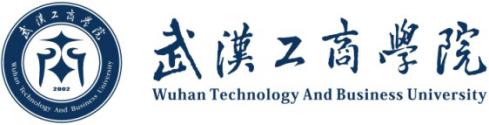 毕业生离校通知单届别      ，姓名             ，学号           ，学院           ，层次：（本科/专科），专业            ， 班级            ，已届毕业期限，需办理离校手续，请以下部门核实后办理：注意：学校定于6月20日-22日集中办理离校手续，办理地点：综合楼一楼服务大厅。毕业生在所属学院统一领取本通知单，每人一份，遗失不补，涂改无效。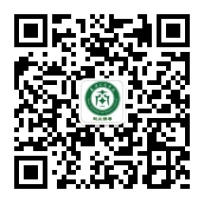 通知单办理完毕统一交学院留存。各部门必须加盖公章，签字无效。 党、团组织关系办理见组织部、团委通知。6、  毕业生需关注右侧微信公众号，7月下旬公布EMS学生档案专递投递情况1、学校财务部：审核相关费用是否结算完毕。（包括学费、住宿费、教材费、保险费用等）办理地点：学校综合楼10楼1003室办理时间： 5月     盖  章                 年   月   日2、学校图书馆：1、归还图书；2、毕业生身份转为“校友状态”，毕业后可继续登录学校图书馆网站，使用各类电子资源。办理地点：学校图书馆服务总台办理时间： 6月   盖  章                          年   月   日3、公寓管理中心：1、各栋楼管处清查公共物品和设施；2、公寓管理中心费用核算及盖章。办理地点：学校体育中心一楼112办公室办理时间： 6月     盖  章年   月   日4、学院：1、学生核对“就业信息网”——“生源信息核对”上填写的手机号码是使用状态；2、就业单位确定的学生，登录“就业信息网”——“毕业去向登记”，填写就业信息；3、回收学生证等证件（根据学院实际情况安排）；4、及时移交《档案接收函》、《录用通知》等相关纸质就业材料，便于学校办理档案邮寄、《报到证》开具；5、将盖章完毕的《毕业生离校通知单》交回所在学院，经各学院审核通过后方可领取《报到证》、《毕业相册》、《毕业证书》、《学位证书》等，领取程序及时间详见各学院通知。办理地点：各学院办理时间： 6月   盖  章年   月   日